Załącznik nr 4 Mapy.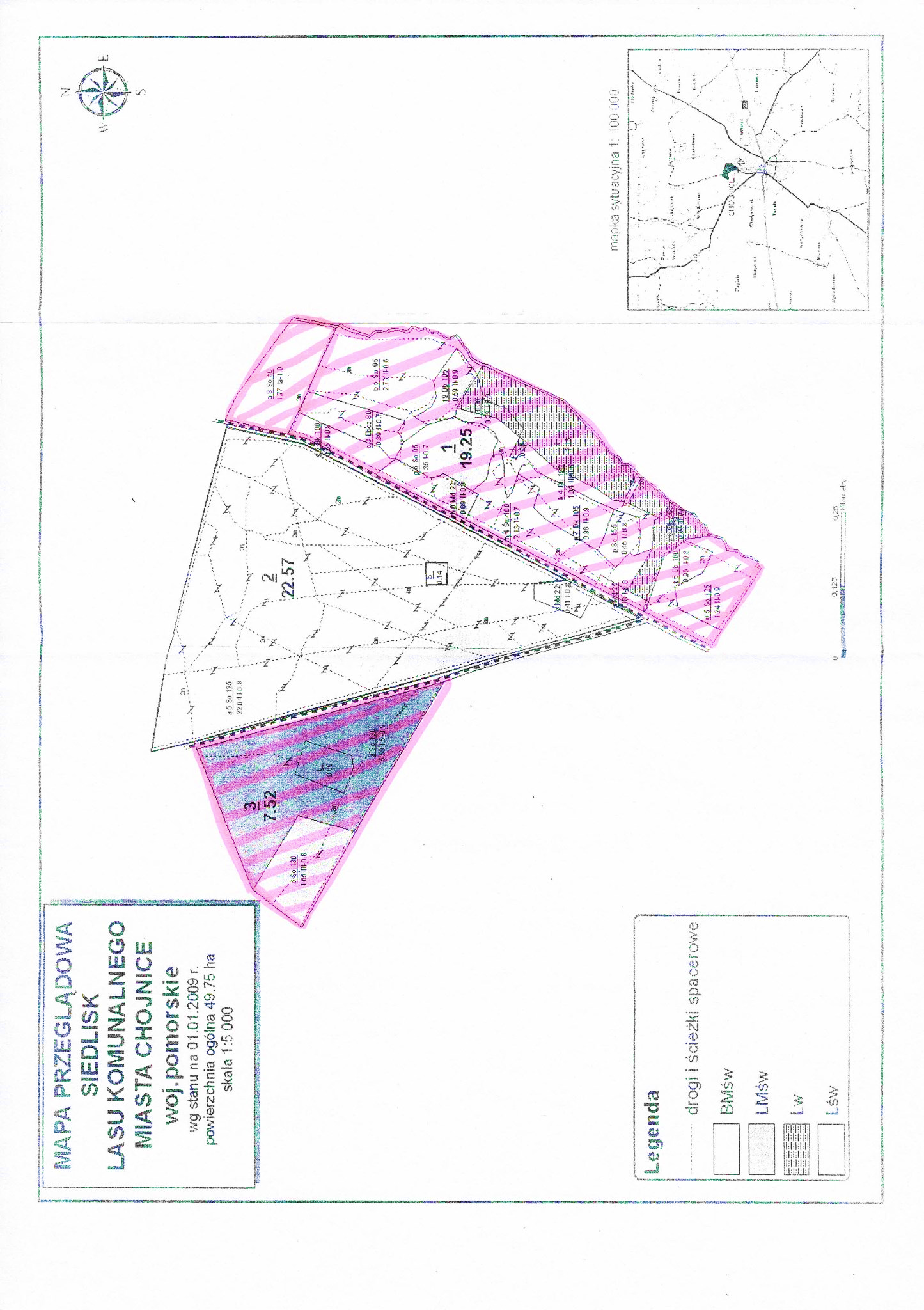 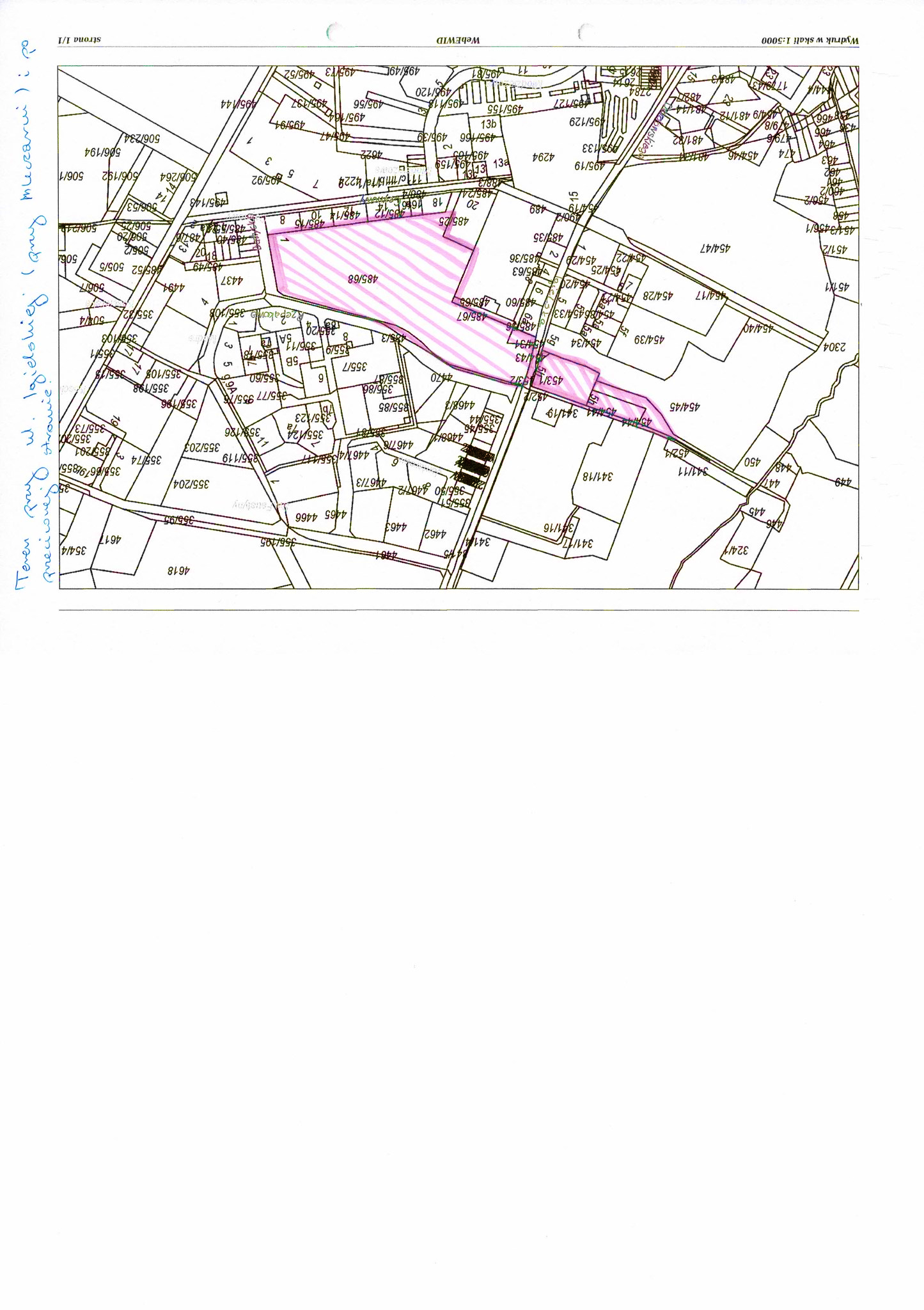 